موفق باشینام: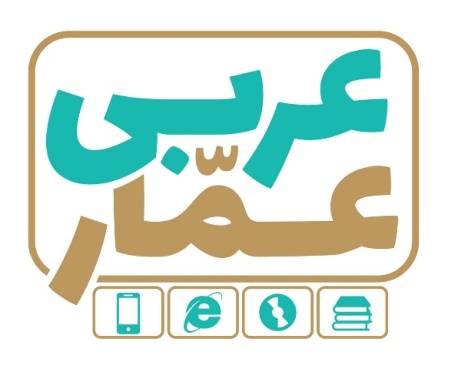 تاریخ امتحان:نام خانوادگی:ساعت برگزاری:نام دبیر طراح سوالات:تقی‌زادهمدت زمان امتحان:عربی یازدهمنوبت دومعربی یازدهمنوبت دومعربی یازدهمنوبت دومردیفسؤالاتبارم1تَرجِم العِباراتِ إِلی الفارسیَّةِ : ( جملات را به فارسی روان ترجمه کن .)                                          الف ) لاتَجعَل في قُلوبِنا غِلّاً لِلَّذینَ آمَنوا . .......................................................................................................ب ) بِاسمِکَ الحُلوِ هَتَفنا – یا وَلیَّ المُؤمِنینَ. .......................................................................................................ج ) اِنَّنی اَتَعَبَّدُ لِکَی یُدخِلَنی اللهُ الجنَّةَ. .......................................................................................................د ) أن القِطَّةَ تَری فی الظَّلامِ اَفضَلَ مِن الإنسانِ  . .......................................................................................................ه ) اَسألُ اللهَ أن یُوَفِّقَنی لِخِدمَتِها فی المُستَقبَلِ . .......................................................................................................و ) أنزَلَ اللهُ عَلَیهِم العَذاب َ وَتَهَدَّمَت اَسواقُهُم وَبُیوتُهُم . .......................................................................................................ز ) راقب الاَطرافَ فَإذا اِقتَرَبَ أحَدٌ فَأخبِرنی . .......................................................................................................ی ) مَن یَشتَری الجَمَلُ بِدینار ٍوَ القِطَّةَ بِاَلفِ دینارٍ مَعاً ؟ .......................................................................................................خ ) إن زَلَّت عَنهُ قَدَمٌ  فَقَد ثَبَتَت لَهُ اُخری . .......................................................................................................ط ) النَّعامَةُ حَیوانٌ یُضرَبُ بِهِ المَثَلُ فی الجُبنِ . .......................................................................................................5۲اُکتُب المَطلوبَ : ( موارد خواسته شده را بنویس .)                                                                                           صافَحَ  ( بالفارسیَّة ) :                       الدَّور ( بالفارسیَّة ) :                          بَسمة ( بالفارسیَّة ) :پرید ( بالعَربیَّة ) :                             النُّور  ( المُضاد ) :                             سَبَّ  ( المُرادف  ) :1.5۳اِنتَخِب التَعریبَ  الصَّحیحَ : ( ترجمه درست عربی را انتخاب کن .)                                                                                                                 رمز موفقیت تو دردرس چیست ؟   الف ) ما هِیَ سِرُّ نَجاحِکُم فی الدَّرسِ .      ب ) ما هُوَ سِرُّ نَجاحِکَ فی الدَّرسِ .0.5۴اِنتَخِب التَّرجمةَ  الصَّحیحَةَ : ( ترجمه درست  را انتخاب کن .)                                                                        الف ) وَکُلُوا مِمّا رَزَقَکُم اللهُ حَلالاً طَیِّباً .                                                1 – واز چیزهای حلال و پاکیزه ای که خداوند روزی شما کرده بخورید .      2 – واز چیزهای حلال و پاکیزه ای که خداوند روزی آنها کرده خورند .      ب )کانَ الفلّاحانِ یَحصُدانِ الزَّرعَ . 1 – دو کشاورز محصول را درو کرده بودند .                   2 - دو کشاورز محصول را درو می کردند .ج ) اِنّ النَّمیمةَ تَزرعُ الضَّغینَةَ . 1 – شاید سخن چینی ( بذر ) کینه بکارد .                  2 –  همانا سخن چینی ( بذر ) کینه می کارد .1.5۵اَکمِل التَّرجمة التّالیة : ( ترجمه زیررا کامل کن . )                                                                                          -  غاباتُ مازندرانَ الخَضراءُ مِن اَجمَلِ المَناطِقِ فی ایرانَ ....................... سبز مازندران از ..................... مناطق ایران است .0.5۶صَحِّح اَلاَخطَأ فِي التَّرجمةِ . ( غلط های ترجمه را اصلاح کن . )                   هرترجمه 2غلط                          الف )جَلَستُ تَحتَ شَجَرَةٍ تُغَرِّد ُطُیورُها .  (زیر درختی نشستم و پرندگانش آواز خواندند . )ب ) اُستُشهِدَ الاِمامُ الحُسَینُ (ع ) فی الیَوم ِ العاشِرِ . ( امام حسین (ع ) در روز نهم ماه محرم به شهادت رسیده بودند .)17کلمه مناسب را برای پر کردن جای خالی آیات زیرانتخاب کنید .                                                                 الف ) وَاعلَموا أنَّکُم غَیرُ ....................... اللهِ .          مُعجِزونَ                مَعجِزینَ              مُعجِزیب ) لا تَجعَل مَعَ اللهِ اِلهاً ......................                 آخَرٌ                    آخَرَ                   الآخَرَ0.58فقط کلماتی  که زیر آنها خط کشیده شده را ترجمه کنید .                                                                            -اَکثَرُ مَصارع العُقولِ تَحتَ بُروق المَطامِعِ .0.59إِقرَأ النَّص التّالی ثُمَّ اَجِب عَن الاَسئَلَةِ : ( متن زیر را بخوان سپس به سؤالات پاسخ بده . )                      « اَلشَّمسُ اَقرَبُ نَجمٍ اِلَی الأرضِ وَهِیَ صَغیرَةٌ جِدّاً بِالنِّسبَةِ اِلی بَعضِ النُّجومِ الاُخری . لکنَّها کبیرَةٌ بانِّسبَةِ اِلَی الأرضِ بِالرَّغمِ مِن هذَا البُعدِ فَاِنَّ ضَوء َها یَصِلُ اِلَینا خِلالَ ثمانیَ دقائقَ . وَهُناکَ عَدَدٌ کبیرٌ مِن الاَجرامِ السَّماویَّةِ حَولَ الشَّمسِ یُعرَفُ  بِالمَنظومَةِ الشَّمسیَّةِ . »الف ) بَعدَ کَم دَقیقَةٌ یَصِلُ ضَوءُ الشَّمس اِلَینا ؟ ..............................................................................................ب ) ما هُوَ اَقرَب ُ نَجمٍ اِلَی الأرضِ ؟ .............................................................................................. ج ) ما هِیَ المَنظومَةُ الشَّمسیَّةُ؟ ..............................................................................................د ) عَیِّن جَمعاً مُکَسراً وَاکتُب مُفرده: ..............................................................................................2۱۰عَیِّن نَوعَ المَعرفة :  ( نوع معرفه را مشخص کن . )                           - اَخوکَ ذو علمٍ                                  0.25۱۱عَیِّن نَوعَ الاِعراب للکَلِماتِ الَّتی اُشیرُ اِلَیها بِخَطّ :  ( تقدیری ، محلی ، اصلی یا فرعی )                           الف ) اَلَیسَ اللهُ بِاَعلَمَ بالشّاکرینَ .                                  ب ) مُعجِزَه موسی (ع) شِفا ءُ المَرضی .        0.5۱۲اِجعَل فِی الفَراغ کَلِمةً مُناسُبَةً : ( در جای خالی کلمه مناسب قرار بده .)الف ) فِی البَیتِ ........................... مَصابیحَ . ( خَمسَةُ ، خَمسَةِ ، خَمسُ )ب ) لَنا اِثنَتا عَشرَةَ ......................... . (تُفاحاً ، تُفاحةً ، تُفاحاتٍ )0.5۱۳عَیِّن اِعرابَ الاَفعالَ المُضارَعة : ( نوع اعراب فعل های مضارع را مشخص کن )[ مرفوع ، منصوب ، مجزوم ]الف ) فَکَّرَ فی حیلَة لِیَتَخَلَّصَ مِنهُ .                                          ب ) اِن تَنصُروا اللهَ یَنصُر کُم  .0.5۱۴غَیِّر المَبنی لِلمَعلومِ لّلمَجهولِ : ( جمله معلوم را به مجهول تبدیل کن . )                                                 - یَکتُبُ الطّالِبُ الدَّرسَ .   ..............................................................................0.515جملات زیر را با توجه به آنچه در پرانتز آمده بازنویسی کن :                                                                    الف ) التَّلامیذُ حاضِرونَ فی الصَّفِّ . (صار )             ................................................................                           ب ) السَّماءُ سَقفٌ مَرفوعٌ فَوقَ رؤوسنا . ( کَأنَّ )         ................................................................. 0.516شَکِّل ما اُشیرَ اِلَیهِ بِخَطّ : ( کلمه های مشخص شده  را حرکت گذاری کن . )                                              الف ) اَنَا جالِس فِی الصَّفِّ .                                               ب ) اَن یَأخُذ َ الحَمل0.517اِستَخرِج المَطلوبَ  . ( آنچه خواسته شده را بنویس . )                                                                                    الف )  اَوشَکَّ المُذنِبُ اَن یَتوبَ مِن ذَنبِه .   1- ناسخ : ..........................                  2- اِسمُه : ..........................ب ) لا فَقرَ اَشَدُّ مِن الجَهلِ .  1- اسم لای نفی جنس : ...........................  2- خبر لای نفی جنس :........................118عَیِّن اَلصِّفَةَ وَ المُضافَ اِلَیهِ وَ المَفعولُ فیه .  ( صفت ومضاف الیه ومفعول فیه را مشخص کن . )الف ) اَفضَلُ النّاسِ مُؤمِنٌ یُجاهِدُ فی الجهادِ .                 ب )  قالَ رَبِّ اِنّی دَعَوتُ القَومَ لَیلاً وَ نَهاراً0.7519اُکتُب المَطلوب :  ( آنچه خواسته شده را بنویس . )                                                                                         الف ) شَجَرَة  [مُصَغَّر ]  ....................                    ب ) دنیا [ منسوب ]  ....................                    0.520صَحِّح الاَخطَاءَ فِي التَّحلیل الصَّرفی وَ اَعرِب ما تَحتَهُ خَطٌّ .  ( اشتباهات در ترکیب وتجزیه را اصلاح کن .)1.5